Adeverinta angajatorSubsemnatul (nume, prenume),	,in    calitate    de         (functia)	    in    cadrul    (organizatia)	confirm   faptul    ca   deplasareapersoanei mentionata mai jos, între domiciliu si locul sau de munca, este esentiala pentru activitatea organizatiei si nu poate fi organizata sub forma de telemunca.Datele persoanei care se deplaseaza:Nume :	Prenume :	Data nasterii:	Adresa:	Domeniul activitatii profesionale :	Locul de desfasurare al activitatii profesionale:	Traseul deplasarii:	Mijlocul de deplasare:	Subsemnatul cunosc prevederile art. 326 din Codul Penal cu privire la falsul in declaratii si art. 352 din Codul Penal cu privire la zadarnicirea combaterii bolilor.DATA	SEMNATURA11Adeverinta se va completa si certifica de catre angajator sau alt reprezentant legal al acestuia.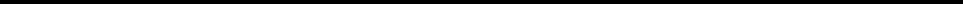 